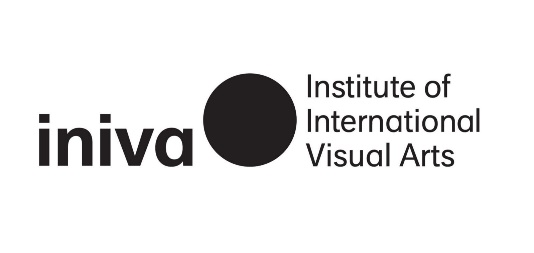 Materials Speak Reading List  The following reading list was created in association with Materials Speak: an exhibition of works by Dharma Taylor held at Stuart Hall Library, 25 January - 26 April 2024. The selection of resources from the library collections explore themes of personal memory and narrative building through objects, with a particular focus on textiles. ITEM    SHELF LOCATION
 Diaspora Memory Place  
edited by Salah M. Hassan, Cheryl Finley Munich ; New York : Prestel : Prince Claus Fund Library, 2008 73 DIAArt in the Caribbean: an introduction
Anne Walmsley, Stanley Greaves ; in collaboration with Christopher Cozier London : New Beacon Books, 2010 729 ARTHeart of the Race: Black women's lives in Britain 
Beverley Bryan, Stella Dadzie and Suzanne Scafe ; foreword by Lola Okolosie. London : Verso, 2018 ESS BRYThe Essential Art of African Textiles: design without end
Alisa LaGamma and Christine Giuntini. New York : Metropolitan Museum of Art ; [2008] 6 ESSSound by Artists  
edited by Dan Lander and Micah Lexier. Ontario : Charivari Press, 2013 ESS SOUFashion Theory: a reader
edited by Malcolm Barnard London : Routledge, 2007 ESS FAS A Selective Guide to the V&A’s South Asian Collection
Avani Tanya ; co-edited by Rose Jejune. London : Delfina Foundation, 2018 AS TANThe West Indian Front Room
Michael McMillian Manchester : artBlacklive Publications, 2003410.176 MCMAt Home with Vanley Burke
curated and edited by Jonathan Watkins Birmingham : Ikon Gallery, 2015 AS BUR Masculinities: liberation through photography 
edited by Alona Pardo.  London : Prestel [in association with Barbican Art Gallery], [2020] 410.111 BAR MAS  Colour After Klein
edited and introduced by Jane Alison London : Black Dog, 2005  410.111 BAR COL Ghosting: the role of the archive within contemporary artists' film and video  
edited by Jane Connarty and Josephine Lanyon. Bristol : Picture This Moving Image, 2006 410.192 GHO Pricegore & Yinka Ilori : Dulwich Pavilion 
edited by Dingle Price, Alex Gore, Yinka Ilori. Zürich : Park Books, 2021 410.111 PRIThe black Atlantic : modernity and double consciousness
by Paul Gilroy London : Verso, 1993 ESS GILIsamu Noguchi   
Editors: Fabienne Eggelhofer, Rita Kersting, Florene Ostende ; translation: Norma Kessler, Rebecca van Dyck Munich : Prestel, 2021 AS NOG The birth of cool : style narratives of the African diaspora
Carol Tulloch London : Bloomsbury Academic, 2016 ESS TUL Contemporary art and memory
by Joan Gibbons  London ; New York : I.B. Tauris, 2007 ESS GIB  JOURNALS Textile :  the journal of cloth & culture                              Letchworth : Berg Publishers, 2003- Fashion Theory : The Journal of Dress, Body and Culture          Oxford : Berg, 1997- ARTICLES Objects of desire by Mignon Nixon                                      Women's Art Magazine (1994), volume 60, pp.22-23 Style, fashion, dress : From Black to Post-Black by Carol Tulloch  Fashion Theory : The Journal of Dress, Body and Culture (2010) vol 14, no 3 ONLINE RESOURCES Tangled Yarns : exploring the politics of the textile supply chain through time  Alke Schmidt Iniva website, 26 July 2016 https://iniva.org/programme/events/tangled-yarns-exploring-the-politics-of-the-textile-supply-chain-through-time/  Social Fabric  Exhibition held at iniva 19 Jan-10 Mar 2012 https://iniva.org/programme/projects/social-fabric/  Toast  by Maria Amidu https://www.mariaamidu.co.uk/journal/toast?rq=toast  OTHER RESOURCES A Bend in the River  V.S. Naipaul  Rubies and rebels by Juliet Steyn Third Text (1996) 10(37), pp. 98–99  https://doi.org/10.1080/09528829608576647  